Карар                    ПОСТАНОВЛЕНИЕ«28» гинуар 2019 й.                       № 17               «28» января 2019г.Об изменении адреса Руководствуясь Федеральным законом от 06.10.2003 № 131-ФЗ "Об общих принципах организации местного самоуправления в Российской Федерации", Федеральным законом от 28.12.2013 № 443-ФЗ "О федеральной информационной адресной системе и о внесении изменений в Федеральный закон "Об общих принципах организации местного самоуправления в Российской Федерации", Правилами присвоения, изменения и аннулирования адресов, утвержденными Постановлением Правительства Российской Федерации от 19.11.2014 № 1221, ПОСТАНОВЛЯЮ:  Изменить адреса следующих объектов адресации:Жилого дома с кадастровым номером 02:02:200201:206, адрес: Российская Федерация, Республика Башкортостан, Альшеевский  муниципальный район, Сельское поселение Чебенлинский сельсовет, д.Тюбетеево, улица Центральная, домовладение 17;   изменить на следующий адрес: Российская Федерация, Республика Башкортостан, Альшеевский  муниципальный район, Сельское поселение  Чебенлинский  сельсовет, д. Тюбетеево, улица Центральная, дом 17;Жилого дома с кадастровым номером 02:02:200201:292, адрес: Российская Федерация, Республика Башкортостан, Альшеевский  муниципальный район, Сельское поселение Чебенлинский сельсовет, д.Тюбетеево, улица Центральная, домовладение 18;   изменить на следующий адрес: Российская Федерация, Республика Башкортостан, Альшеевский  муниципальный район, Сельское поселение  Чебенлинский  сельсовет, д. Тюбетеево, улица Центральная, дом 18;Жилого дома с кадастровым номером 02:02:200201:231, адрес: Российская Федерация, Республика Башкортостан, Альшеевский  муниципальный район, Сельское поселение Чебенлинский сельсовет, д.Тюбетеево, улица Центральная, домовладение 19;   изменить на следующий адрес: Российская Федерация, Республика Башкортостан, Альшеевский  муниципальный район, Сельское поселение  Чебенлинский  сельсовет, д. Тюбетеево, улица Центральная, дом 19;Жилого дома с кадастровым номером 02:02:200201:164, адрес: Российская Федерация, Республика Башкортостан, Альшеевский  муниципальный район, Сельское поселение Чебенлинский сельсовет, д.Тюбетеево, улица Центральная, домовладение 20;   изменить на следующий адрес: Российская Федерация, Республика Башкортостан, Альшеевский  муниципальный район, Сельское поселение  Чебенлинский  сельсовет, д. Тюбетеево, улица Центральная, дом 20;Жилого дома с кадастровым номером 02:02:200201:208, адрес: Российская Федерация, Республика Башкортостан, Альшеевский  муниципальный район, Сельское поселение Чебенлинский сельсовет, д.Тюбетеево, улица Центральная, домовладение 21;   изменить на следующий адрес: Российская Федерация, Республика Башкортостан, Альшеевский  муниципальный район, Сельское поселение  Чебенлинский  сельсовет, д. Тюбетеево, улица Центральная, дом 21;Жилого дома с кадастровым номером 02:02:200201:285, адрес: Российская Федерация, Республика Башкортостан, Альшеевский  муниципальный район, Сельское поселение Чебенлинский сельсовет, д.Тюбетеево, улица Центральная, домовладение 22;   изменить на следующий адрес: Российская Федерация, Республика Башкортостан, Альшеевский  муниципальный район, Сельское поселение  Чебенлинский  сельсовет, д. Тюбетеево, улица Центральная, дом 22;Жилого дома с кадастровым номером 02:02:200201:163, адрес: Российская Федерация, Республика Башкортостан, Альшеевский  муниципальный район, Сельское поселение Чебенлинский сельсовет, д.Тюбетеево, улица Центральная, домовладение 23;   изменить на следующий адрес: Российская Федерация, Республика Башкортостан, Альшеевский  муниципальный район, Сельское поселение  Чебенлинский  сельсовет, д. Тюбетеево, улица Центральная, дом 23;Жилого дома с кадастровым номером 02:02:200201:272, адрес: Российская Федерация, Республика Башкортостан, Альшеевский  муниципальный район, Сельское поселение Чебенлинский сельсовет, д.Тюбетеево, улица Центральная, домовладение 24/1;   изменить на следующий адрес: Российская Федерация, Республика Башкортостан, Альшеевский  муниципальный район, Сельское поселение  Чебенлинский  сельсовет, д. Тюбетеево, улица Центральная, дом 24/1;Жилого дома с кадастровым номером 02:02:200201:223, адрес: Российская Федерация, Республика Башкортостан, Альшеевский  муниципальный район, Сельское поселение Чебенлинский сельсовет, д.Тюбетеево, улица Центральная, домовладение 25;   изменить на следующий адрес: Российская Федерация, Республика Башкортостан, Альшеевский  муниципальный район, Сельское поселение  Чебенлинский  сельсовет, д. Тюбетеево, улица Центральная, дом 25;Жилого дома с кадастровым номером 02:02:200201:277, адрес: Российская Федерация, Республика Башкортостан, Альшеевский  муниципальный район, Сельское поселение Чебенлинский сельсовет, д.Тюбетеево, улица Центральная, домовладение 7;   изменить на следующий адрес: Российская Федерация, Республика Башкортостан, Альшеевский  муниципальный район, Сельское поселение  Чебенлинский  сельсовет, д. Тюбетеево, улица Центральная, дом 27;Жилого дома с кадастровым номером 02:02:200201:232, адрес: Российская Федерация, Республика Башкортостан, Альшеевский  муниципальный район, Сельское поселение Чебенлинский сельсовет, д.Тюбетеево, улица Центральная, домовладение 28;   изменить на следующий адрес: Российская Федерация, Республика Башкортостан, Альшеевский  муниципальный район, Сельское поселение  Чебенлинский  сельсовет, д. Тюбетеево, улица Центральная, дом 28;Жилого дома с кадастровым номером 02:02:200201:279, адрес: Российская Федерация, Республика Башкортостан, Альшеевский  муниципальный район, Сельское поселение Чебенлинский сельсовет, д.Тюбетеево, улица Центральная, домовладение 30;   изменить на следующий адрес: Российская Федерация, Республика Башкортостан, Альшеевский  муниципальный район, Сельское поселение  Чебенлинский  сельсовет, д. Тюбетеево, улица Центральная, дом 30;Жилого дома с кадастровым номером 02:02:200201:287, адрес: Российская Федерация, Республика Башкортостан, Альшеевский  муниципальный район, Сельское поселение Чебенлинский сельсовет, д.Тюбетеево, улица Центральная, домовладение 31;   изменить на следующий адрес: Российская Федерация, Республика Башкортостан, Альшеевский  муниципальный район, Сельское поселение  Чебенлинский  сельсовет, д. Тюбетеево, улица Центральная, дом 31;Жилого дома с кадастровым номером 02:02:200201:210, адрес: Российская Федерация, Республика Башкортостан, Альшеевский  муниципальный район, Сельское поселение Чебенлинский сельсовет, д.Тюбетеево, улица Центральная, домовладение 32;   изменить на следующий адрес: Российская Федерация, Республика Башкортостан, Альшеевский  муниципальный район, Сельское поселение  Чебенлинский  сельсовет, д. Тюбетеево, улица Центральная, дом 32;Жилого дома с кадастровым номером 02:02:200201:278, адрес: Российская Федерация, Республика Башкортостан, Альшеевский  муниципальный район, Сельское поселение Чебенлинский сельсовет, д.Тюбетеево, улица Центральная, домовладение 33;   изменить на следующий адрес: Российская Федерация, Республика Башкортостан, Альшеевский  муниципальный район, Сельское поселение  Чебенлинский  сельсовет, д. Тюбетеево, улица Центральная, дом 33;Жилого дома с кадастровым номером 02:02:200201:190, адрес: Российская Федерация, Республика Башкортостан, Альшеевский  муниципальный район, Сельское поселение Чебенлинский сельсовет, д.Тюбетеево, улица Центральная, домовладение 34;   изменить на следующий адрес: Российская Федерация, Республика Башкортостан, Альшеевский  муниципальный район, Сельское поселение  Чебенлинский  сельсовет, д. Тюбетеево, улица Центральная, дом 34;Жилого дома с кадастровым номером 02:02:200201:234, адрес: Российская Федерация, Республика Башкортостан, Альшеевский  муниципальный район, Сельское поселение Чебенлинский сельсовет, д.Тюбетеево, улица Центральная, домовладение 35;   изменить на следующий адрес: Российская Федерация, Республика Башкортостан, Альшеевский  муниципальный район, Сельское поселение  Чебенлинский  сельсовет, д. Тюбетеево, улица Центральная, дом 35;Жилого дома с кадастровым номером 02:02:200201:235, адрес: Российская Федерация, Республика Башкортостан, Альшеевский  муниципальный район, Сельское поселение Чебенлинский сельсовет, д.Тюбетеево, улица Центральная, домовладение 36/а;   изменить на следующий адрес: Российская Федерация, Республика Башкортостан, Альшеевский  муниципальный район, Сельское поселение  Чебенлинский  сельсовет, д. Тюбетеево, улица Центральная, дом 36а;Жилого дома с кадастровым номером 02:02:200201:207, адрес: Российская Федерация, Республика Башкортостан, Альшеевский  муниципальный район, Сельское поселение Чебенлинский сельсовет, д.Тюбетеево, улица Центральная, домовладение 36б;   изменить на следующий адрес: Российская Федерация, Республика Башкортостан, Альшеевский  муниципальный район, Сельское поселение  Чебенлинский  сельсовет, д. Тюбетеево, улица Центральная, дом 36б;Жилого дома с кадастровым номером 02:02:200201:297, адрес: Российская Федерация, Республика Башкортостан, Альшеевский  муниципальный район, Сельское поселение Чебенлинский сельсовет, д.Тюбетеево, улица Центральная, домовладение 37;   изменить на следующий адрес: Российская Федерация, Республика Башкортостан, Альшеевский  муниципальный район, Сельское поселение  Чебенлинский  сельсовет, д. Тюбетеево, улица Центральная, дом 37;Жилого дома с кадастровым номером 02:02:200201:278, адрес: Российская Федерация, Республика Башкортостан, Альшеевский  муниципальный район, Сельское поселение Чебенлинский сельсовет, д.Тюбетеево, улица Центральная, домовладение 38;   изменить на следующий адрес: Российская Федерация, Республика Башкортостан, Альшеевский  муниципальный район, Сельское поселение  Чебенлинский  сельсовет, д. Тюбетеево, улица Центральная, дом 38;Жилого дома с кадастровым номером 02:02:200201:179, адрес: Российская Федерация, Республика Башкортостан, Альшеевский  муниципальный район, Сельское поселение Чебенлинский сельсовет, д.Тюбетеево, улица Центральная, домовладение 39;   изменить на следующий адрес: Российская Федерация, Республика Башкортостан, Альшеевский  муниципальный район, Сельское поселение  Чебенлинский  сельсовет, д. Тюбетеево, улица Центральная, дом 39;Жилого дома с кадастровым номером 02:02:200201:193, адрес: Российская Федерация, Республика Башкортостан, Альшеевский  муниципальный район, Сельское поселение Чебенлинский сельсовет, д.Тюбетеево, улица Центральная, домовладение 40;   изменить на следующий адрес: Российская Федерация, Республика Башкортостан, Альшеевский  муниципальный район, Сельское поселение  Чебенлинский  сельсовет, д. Тюбетеево, улица Центральная, дом 40;Контроль за исполнением настоящего Постановления оставляю за собой.Глава сельского поселения                                    В.Р.МинигалеевБАШКОРТОСТАН РЕСПУБЛИКАҺЫ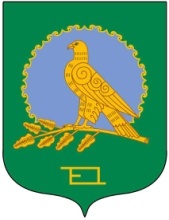 ӘЛШӘЙ РАЙОНЫМУНИЦИПАЛЬ РАЙОНЫНЫҢСЕБЕНЛЕ АУЫЛ СОВЕТЫАУЫЛ БИЛӘМӘҺЕХАКИМИӘТЕ(Башкортостан РеспубликаһыӘлшәй районыСебенле ауыл советы)АДМИНИСТРАЦИЯСЕЛЬСКОГО ПОСЕЛЕНИЯЧЕБЕНЛИНСКИЙ СЕЛЬСОВЕТМУНИЦИПАЛЬНОГО РАЙОНААЛЬШЕЕВСКИЙ РАЙОНРЕСПУБЛИКИ БАШКОРТОСТАН(Чебенлинский сельсоветАльшеевского районаРеспублики Башкортостан)